Крышка корпуса GD WS 75Ассортимент: К
Номер артикула: E018.1396.0000Изготовитель: MAICO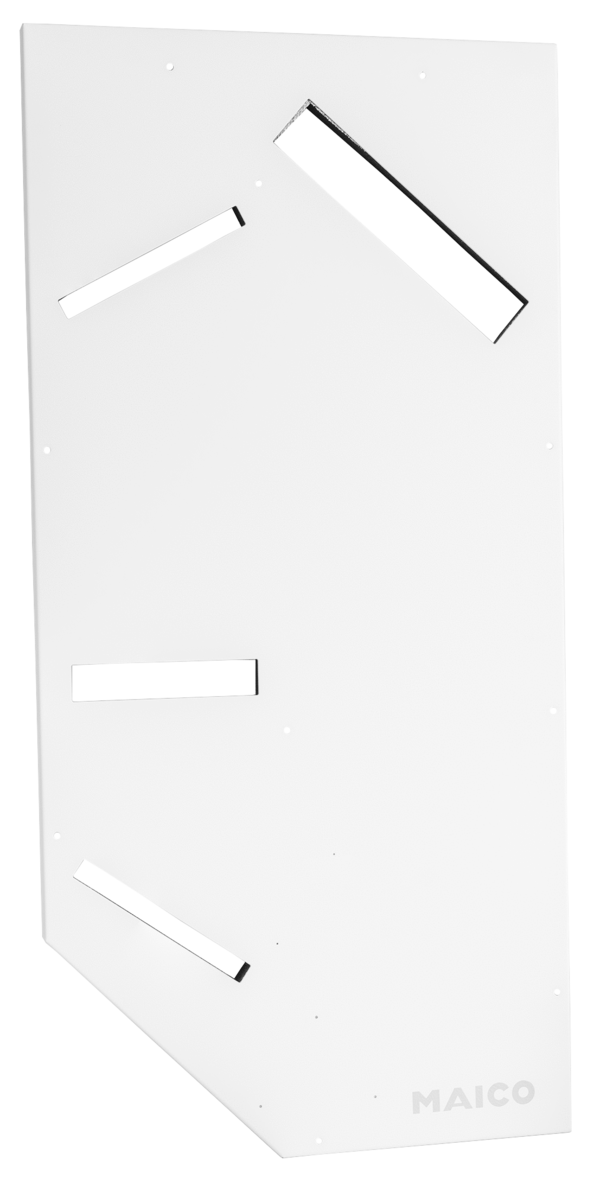 